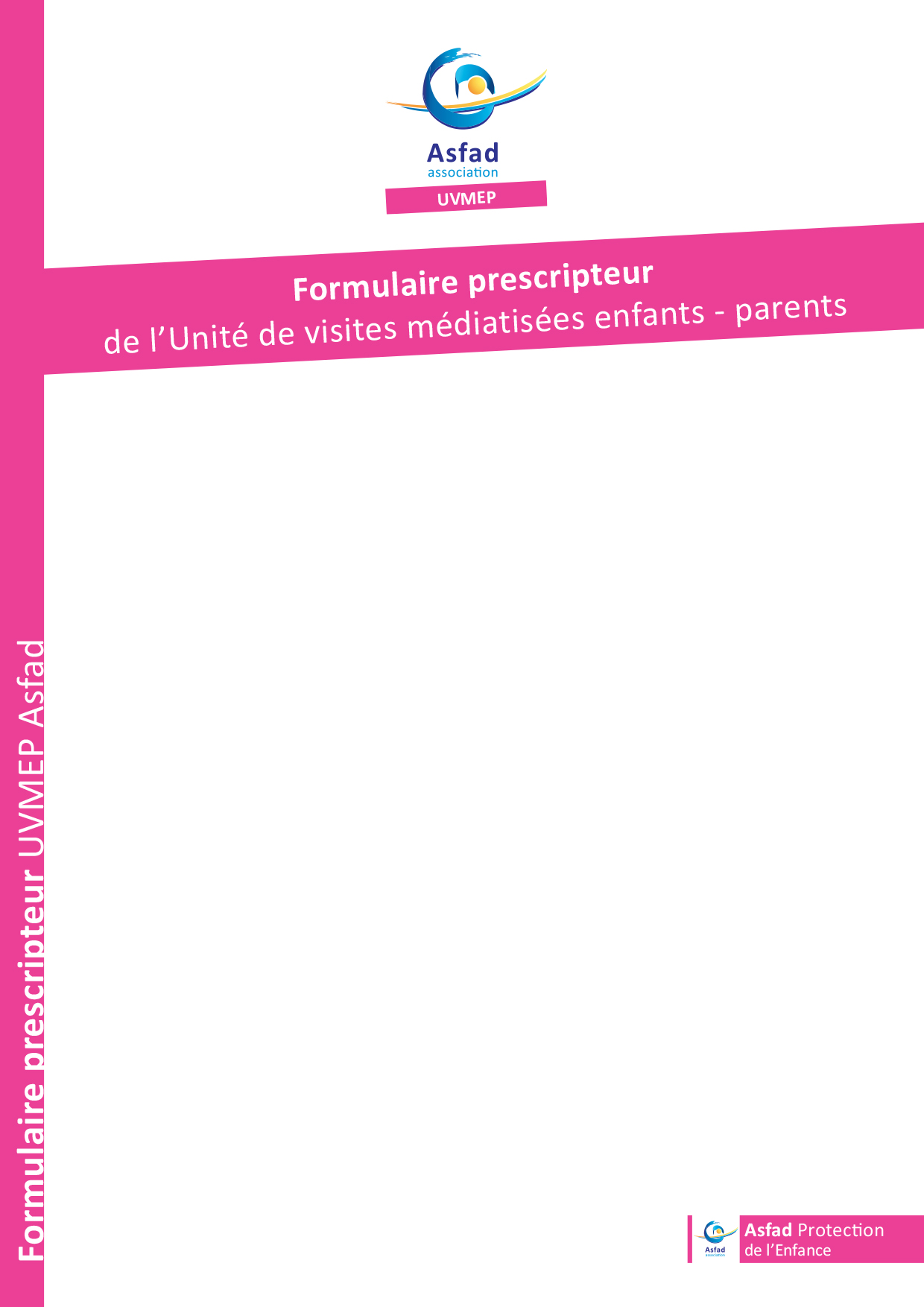 Procédure d’admission :①	Merci de compléter ce présent formulaire et de joindre les documents uniquement par mail à l’adresse 	suivante :				uvmep@asfad.fr ②	Joindre impérativement à votre demande les documents suivants : L’ordonnance de placement  Le JAE en cours qui ordonne la mise en œuvre de Visites Médiatisées  Un rapport de situation actualisée  Ce formulaire prescripteur complété par vos soins③	A réception du dossier complet, un courrier vous est adressé, confirmant l’inscription sur la liste d’attente.④	Quand un créneau de visites se libère, vous êtes contactés pour organiser une rencontre de présentation 	de la situation, dans nos locaux à Rennes.⑤	Ensuite, un 1er RDV est organisé dans nos locaux avec le, les parent(s) et le(s) référent(s) orienteurs⑥	Un 2e RDV est organisé avec le, le(s), enfants et le(s) référents orienteurs.⑦	A l’issue de ces rencontres, le calendrier et les objectifs sont établis et signés par chacune des parties.Pour que votre demande soit prise en compte et inscrite sur la liste d’attente, 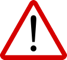 le dossier doit être complet.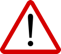 Il est de votre responsabilité d’informer l’UVMEP de tout changement dans la situation, qui viendrait modifier des éléments de ce formulaire.Renseigner les coordonnées :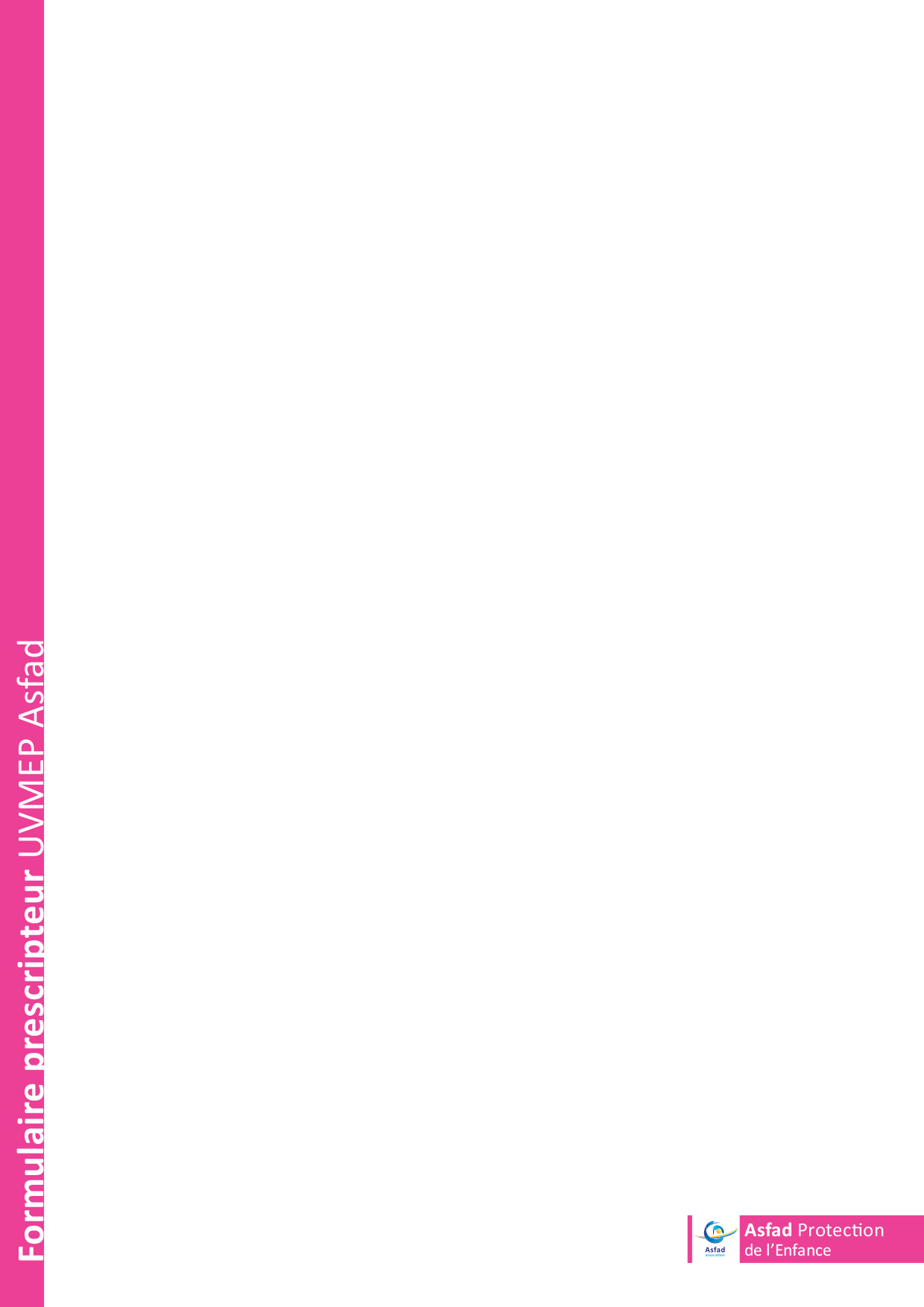 ①	Coordonnées du, des, partenaire(s) orienteur(s) référent(s) de la situation②	Coordonnées du (des) parent(s) visiteur(s) :③	Coordonnées du ou des enfants concernés par les Visites MédiatiséesSi la fratrie est de plus de 3 enfants, les visites seront dissociées. Dans ce cas, merci de contacter l’UVMEP au 02 99 30 96 83 pour étudier la mise en œuvre possible.Lieu des visites :	Votre demande concerne l’UVMEP de (cocher la case correspondante) : :	Rennes		Vitré	Temporalité des visites :①	Rythme des visites 	Roulement sur 4 semaines (cocher la case correspondante) :	1 fois		2 fois	②	Semaines concernées (cocher la ou les cases correspondant aux disponibilités de la famille) :	semaine paire 	semaine impaire 	Les deux (paire et impaire) ③	Déroulé des visites :Horaires demandés sur le site de VITRÉCochez-la ou les cases correspondant aux disponibilités de la famille :Le mercredi : 10H15 – 12H15	13h30 – 15h30	16h00 - 18h00	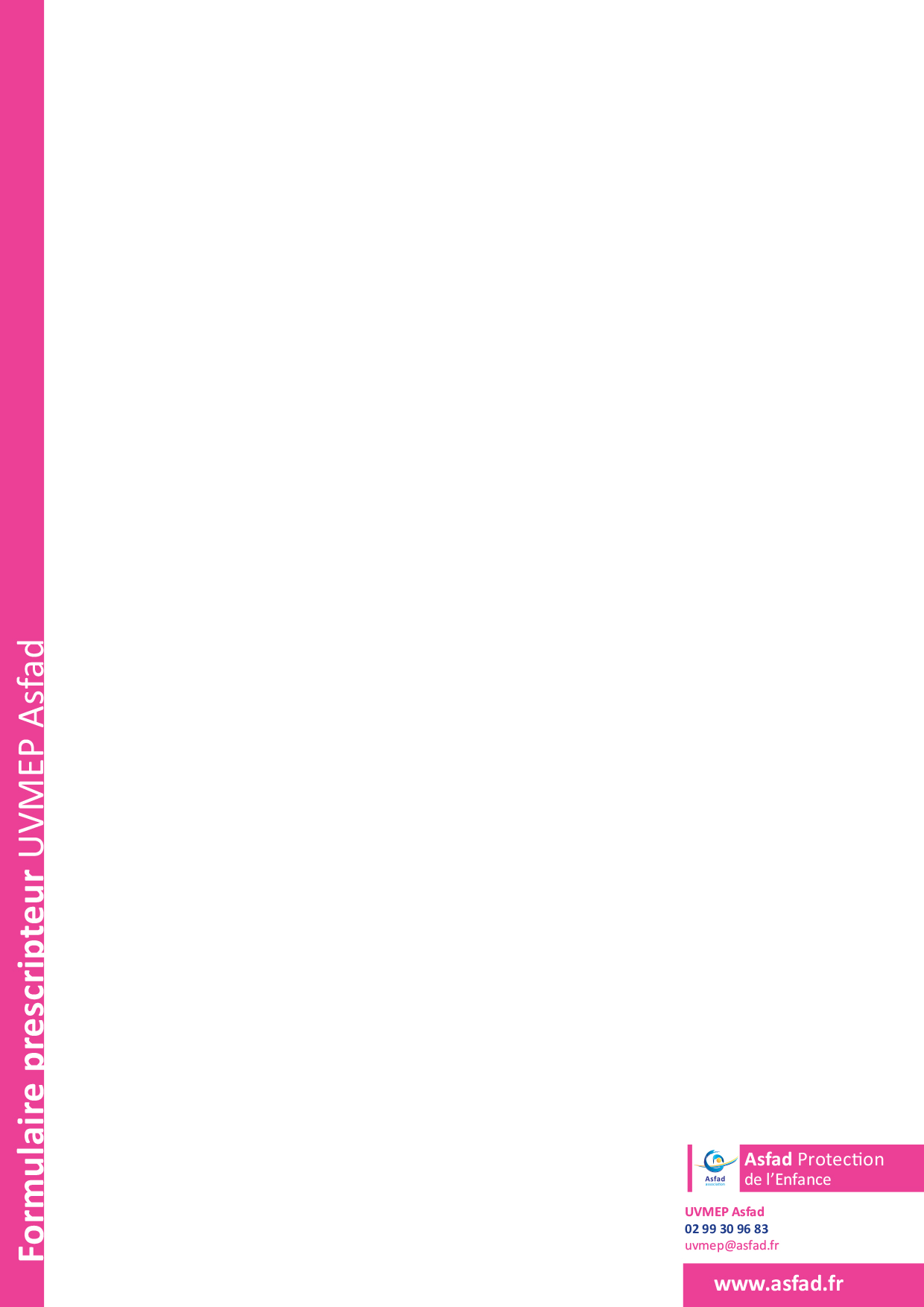 Horaires demandés sur le site de RENNESCochez-la ou les cases correspondant aux disponibilités de la famille :Le mercredi9h30 - 12h00 	  13h30 - 15h30 	 16h00 - 18h00 	  Le jeudi14h00 - 17h00 	 Le vendredi10h30 - 12h30 	14h00 - 17h00 	Le samedi10h00 - 12h00 	13h00 - 15h00 	15h15 - 17h15 	Référent 1Référent 2NomPrénomServiceAdresseTéléphoneMailParent 1Parent 2NomPrénomDate de naissanceAdresseTéléphone Mail1er Enfant 2e Enfant 3e Enfant NomPrénomDate de naissance Lieu et nom de la personne accueillant l’enfant(Parent, TDC, AF, Foyer) AdresseTéléphonemail